โรงพยาบาลสุทธาเวช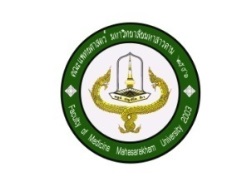 คณะแพทยศาสตร์ มหาวิทยาลัยมหาสารคามบันทึกการพยาบาลแรกรับ และประเมินสมรรถนะผู้ป่วยสูติกรรมโรงพยาบาลสุทธาเวชคณะแพทยศาสตร์ มหาวิทยาลัยมหาสารคามบันทึกการพยาบาลแรกรับ และประเมินสมรรถนะผู้ป่วยสูติกรรม 1. วันที่รับไว้ใน ร.พ. .......................... เวลา.............น. มาถึงหอผู้ป่วยโดย (  ) เดินมาเอง (  ) รถเข็นนั่ง (  ) เปลนอน 1. วันที่รับไว้ใน ร.พ. .......................... เวลา.............น. มาถึงหอผู้ป่วยโดย (  ) เดินมาเอง (  ) รถเข็นนั่ง (  ) เปลนอน(  ) ไม่เคยฝากครรภ์สถานที่ฝากครรภ์รพสต..............................ครั้งรพช................................ครั้งรพศ................................ครั้งอื่นๆ................................ครั้ง1stANC…………...…........wks.1-27+6 wks…………........ครั้ง28-31+6  wks………........ครั้ง32-35+6  wks………..…...ครั้งมากกว่า36wks...............ครั้งการตรวจทางห้องปฏิบัติการHct……..%; วันที่..............Bl.Group…..…Rh.…………Hb.Typing…………………..…………………………………….…………………………………….…………………………………….OF…………….DCIP…………HBsAg   (  ) Not done            (  ) Positive            (  ) NegativeVDRL 1  (  ) Not done(  ) Reactive titer…………(  ) Non ReactiveVDRL 2  (  ) Not done(  ) Reactive titer…………(  ) Non ReactiveHIV 1    (  ) Not done            (  ) Positive            (  ) NegativeHIV 2    (  ) Not done            (  ) Positive            (  ) NegativeTetanus Toxoid(  ) ไม่ได้ฉีด(  ) ครบ......................ครั้ง(  ) ไม่ครบ ได้รับ........ครั้ง 2. ครรภ์ที่..........อายุครรภ์...........สัปดาห์ PARA……………………… Last….………..ปี LMP………...….. EDC………....…….. 2. ครรภ์ที่..........อายุครรภ์...........สัปดาห์ PARA……………………… Last….………..ปี LMP………...….. EDC………....……..(  ) ไม่เคยฝากครรภ์สถานที่ฝากครรภ์รพสต..............................ครั้งรพช................................ครั้งรพศ................................ครั้งอื่นๆ................................ครั้ง1stANC…………...…........wks.1-27+6 wks…………........ครั้ง28-31+6  wks………........ครั้ง32-35+6  wks………..…...ครั้งมากกว่า36wks...............ครั้งการตรวจทางห้องปฏิบัติการHct……..%; วันที่..............Bl.Group…..…Rh.…………Hb.Typing…………………..…………………………………….…………………………………….…………………………………….OF…………….DCIP…………HBsAg   (  ) Not done            (  ) Positive            (  ) NegativeVDRL 1  (  ) Not done(  ) Reactive titer…………(  ) Non ReactiveVDRL 2  (  ) Not done(  ) Reactive titer…………(  ) Non ReactiveHIV 1    (  ) Not done            (  ) Positive            (  ) NegativeHIV 2    (  ) Not done            (  ) Positive            (  ) NegativeTetanus Toxoid(  ) ไม่ได้ฉีด(  ) ครบ......................ครั้ง(  ) ไม่ครบ ได้รับ........ครั้ง 3. อาการสำคัญที่นำมาโรงพยาบาล………………………………………………………………………………………………………………. 3. อาการสำคัญที่นำมาโรงพยาบาล……………………………………………………………………………………………………………….(  ) ไม่เคยฝากครรภ์สถานที่ฝากครรภ์รพสต..............................ครั้งรพช................................ครั้งรพศ................................ครั้งอื่นๆ................................ครั้ง1stANC…………...…........wks.1-27+6 wks…………........ครั้ง28-31+6  wks………........ครั้ง32-35+6  wks………..…...ครั้งมากกว่า36wks...............ครั้งการตรวจทางห้องปฏิบัติการHct……..%; วันที่..............Bl.Group…..…Rh.…………Hb.Typing…………………..…………………………………….…………………………………….…………………………………….OF…………….DCIP…………HBsAg   (  ) Not done            (  ) Positive            (  ) NegativeVDRL 1  (  ) Not done(  ) Reactive titer…………(  ) Non ReactiveVDRL 2  (  ) Not done(  ) Reactive titer…………(  ) Non ReactiveHIV 1    (  ) Not done            (  ) Positive            (  ) NegativeHIV 2    (  ) Not done            (  ) Positive            (  ) NegativeTetanus Toxoid(  ) ไม่ได้ฉีด(  ) ครบ......................ครั้ง(  ) ไม่ครบ ได้รับ........ครั้ง 4. ประวัติการเจ็บป่วยในปัจจุบัน..................................................................................................................................    ………………………………………………………………………………………………………………………………………………...……………… 4. ประวัติการเจ็บป่วยในปัจจุบัน..................................................................................................................................    ………………………………………………………………………………………………………………………………………………...………………(  ) ไม่เคยฝากครรภ์สถานที่ฝากครรภ์รพสต..............................ครั้งรพช................................ครั้งรพศ................................ครั้งอื่นๆ................................ครั้ง1stANC…………...…........wks.1-27+6 wks…………........ครั้ง28-31+6  wks………........ครั้ง32-35+6  wks………..…...ครั้งมากกว่า36wks...............ครั้งการตรวจทางห้องปฏิบัติการHct……..%; วันที่..............Bl.Group…..…Rh.…………Hb.Typing…………………..…………………………………….…………………………………….…………………………………….OF…………….DCIP…………HBsAg   (  ) Not done            (  ) Positive            (  ) NegativeVDRL 1  (  ) Not done(  ) Reactive titer…………(  ) Non ReactiveVDRL 2  (  ) Not done(  ) Reactive titer…………(  ) Non ReactiveHIV 1    (  ) Not done            (  ) Positive            (  ) NegativeHIV 2    (  ) Not done            (  ) Positive            (  ) NegativeTetanus Toxoid(  ) ไม่ได้ฉีด(  ) ครบ......................ครั้ง(  ) ไม่ครบ ได้รับ........ครั้ง 5. อาการแสดงแรกรับ (ร่างกายและจิตใจ)...................................................................................................................    5.1 การตรวจครรภ์ : ส่วนนำ (  ) ศีรษะ  (  ) ก้น  (  ) ขวาง,    ด้าน (  ) ซ้าย  (  ) ขวา   FBS…………….ครั้ง/นาที                   ระดับยอดมดลูก....................  Tape HF…………ซม. AC………….ซม. ระดับส่วนนำ (  ) Float  (  ) Engage    5.2 การตรวจภายใน : ปากมดลูกเปิด..................ซ.ม.   Effacement……….........…..%   Station……………………..         ถุงน้ำคร่ำ (  ) MI (  ) MR (  ) ML, สีน้ำคร่ำ (  ) Clear (  ) มี meconium ชนิด (  ) thin (  ) thick (  ).…….    5.3 การตรวจเต้านม (  ) ปกติ  (  ) ผิดปกติ...................................... วิธีแก้ไข..........................................................    5.4 การตรวจปัสสาวะ : Albumin…………………………………….. Sugar……………………………………………………………. 5. อาการแสดงแรกรับ (ร่างกายและจิตใจ)...................................................................................................................    5.1 การตรวจครรภ์ : ส่วนนำ (  ) ศีรษะ  (  ) ก้น  (  ) ขวาง,    ด้าน (  ) ซ้าย  (  ) ขวา   FBS…………….ครั้ง/นาที                   ระดับยอดมดลูก....................  Tape HF…………ซม. AC………….ซม. ระดับส่วนนำ (  ) Float  (  ) Engage    5.2 การตรวจภายใน : ปากมดลูกเปิด..................ซ.ม.   Effacement……….........…..%   Station……………………..         ถุงน้ำคร่ำ (  ) MI (  ) MR (  ) ML, สีน้ำคร่ำ (  ) Clear (  ) มี meconium ชนิด (  ) thin (  ) thick (  ).…….    5.3 การตรวจเต้านม (  ) ปกติ  (  ) ผิดปกติ...................................... วิธีแก้ไข..........................................................    5.4 การตรวจปัสสาวะ : Albumin…………………………………….. Sugar…………………………………………………………….(  ) ไม่เคยฝากครรภ์สถานที่ฝากครรภ์รพสต..............................ครั้งรพช................................ครั้งรพศ................................ครั้งอื่นๆ................................ครั้ง1stANC…………...…........wks.1-27+6 wks…………........ครั้ง28-31+6  wks………........ครั้ง32-35+6  wks………..…...ครั้งมากกว่า36wks...............ครั้งการตรวจทางห้องปฏิบัติการHct……..%; วันที่..............Bl.Group…..…Rh.…………Hb.Typing…………………..…………………………………….…………………………………….…………………………………….OF…………….DCIP…………HBsAg   (  ) Not done            (  ) Positive            (  ) NegativeVDRL 1  (  ) Not done(  ) Reactive titer…………(  ) Non ReactiveVDRL 2  (  ) Not done(  ) Reactive titer…………(  ) Non ReactiveHIV 1    (  ) Not done            (  ) Positive            (  ) NegativeHIV 2    (  ) Not done            (  ) Positive            (  ) NegativeTetanus Toxoid(  ) ไม่ได้ฉีด(  ) ครบ......................ครั้ง(  ) ไม่ครบ ได้รับ........ครั้ง 6. ประวัติทางสูติกรรมที่สำคัญ.....................................................................................................................................    .................................................................................................................................................................................... 6. ประวัติทางสูติกรรมที่สำคัญ.....................................................................................................................................    ....................................................................................................................................................................................(  ) ไม่เคยฝากครรภ์สถานที่ฝากครรภ์รพสต..............................ครั้งรพช................................ครั้งรพศ................................ครั้งอื่นๆ................................ครั้ง1stANC…………...…........wks.1-27+6 wks…………........ครั้ง28-31+6  wks………........ครั้ง32-35+6  wks………..…...ครั้งมากกว่า36wks...............ครั้งการตรวจทางห้องปฏิบัติการHct……..%; วันที่..............Bl.Group…..…Rh.…………Hb.Typing…………………..…………………………………….…………………………………….…………………………………….OF…………….DCIP…………HBsAg   (  ) Not done            (  ) Positive            (  ) NegativeVDRL 1  (  ) Not done(  ) Reactive titer…………(  ) Non ReactiveVDRL 2  (  ) Not done(  ) Reactive titer…………(  ) Non ReactiveHIV 1    (  ) Not done            (  ) Positive            (  ) NegativeHIV 2    (  ) Not done            (  ) Positive            (  ) NegativeTetanus Toxoid(  ) ไม่ได้ฉีด(  ) ครบ......................ครั้ง(  ) ไม่ครบ ได้รับ........ครั้ง 7. ประวัติการเจ็บป่วยในอดีต........................................................................................................................................   ประวัติการแพ้  (  ) ไม่มี (  ) มี (  ) ยา................................. (  ) อาหาร............................... (  ) อื่นๆระบุ.................   การผ่าตัด       (  ) ไม่เคย (  ) เคย..........ครั้ง ระบุ......................................................................................................   ประวัติการเจ็บป่วยในครอบครัว (  ) ไม่มี (  ) เบาหวาน (  ) โรคหัวใจ (  ) ความดันโลหิต (  ) หอบ หืด (  ) วัณโรค   (  ) โรคเลือด (  ) โรคไต (  ) โรคตับ (  ) โลหิตจาง (  ) มะเร็ง (  ) อื่นๆ...................................................................... 7. ประวัติการเจ็บป่วยในอดีต........................................................................................................................................   ประวัติการแพ้  (  ) ไม่มี (  ) มี (  ) ยา................................. (  ) อาหาร............................... (  ) อื่นๆระบุ.................   การผ่าตัด       (  ) ไม่เคย (  ) เคย..........ครั้ง ระบุ......................................................................................................   ประวัติการเจ็บป่วยในครอบครัว (  ) ไม่มี (  ) เบาหวาน (  ) โรคหัวใจ (  ) ความดันโลหิต (  ) หอบ หืด (  ) วัณโรค   (  ) โรคเลือด (  ) โรคไต (  ) โรคตับ (  ) โลหิตจาง (  ) มะเร็ง (  ) อื่นๆ......................................................................(  ) ไม่เคยฝากครรภ์สถานที่ฝากครรภ์รพสต..............................ครั้งรพช................................ครั้งรพศ................................ครั้งอื่นๆ................................ครั้ง1stANC…………...…........wks.1-27+6 wks…………........ครั้ง28-31+6  wks………........ครั้ง32-35+6  wks………..…...ครั้งมากกว่า36wks...............ครั้งการตรวจทางห้องปฏิบัติการHct……..%; วันที่..............Bl.Group…..…Rh.…………Hb.Typing…………………..…………………………………….…………………………………….…………………………………….OF…………….DCIP…………HBsAg   (  ) Not done            (  ) Positive            (  ) NegativeVDRL 1  (  ) Not done(  ) Reactive titer…………(  ) Non ReactiveVDRL 2  (  ) Not done(  ) Reactive titer…………(  ) Non ReactiveHIV 1    (  ) Not done            (  ) Positive            (  ) NegativeHIV 2    (  ) Not done            (  ) Positive            (  ) NegativeTetanus Toxoid(  ) ไม่ได้ฉีด(  ) ครบ......................ครั้ง(  ) ไม่ครบ ได้รับ........ครั้ง 8. ประวัติส่วนตัวและสังคม ศาสนา........................ ระดับการศึกษา............................................................................   สภาพสมรส     (  ) โสด   (  ) คู่    (  ) หม้าย    (  ) หย่า    (  ) แยก   สิ่งเสพติด (  ) ไม่เคย (  ) เคย ดื่มสุรา (  ) ไม่เคย (  ) เคย......แก้ว/วัน, การสูบบุหรี่ (  ) ไม่เคย (  ) เคย.....มวน/วัน               (  ) อื่นๆ ระบุ................................................................................................................................................  ญาติหรือผู้ดูแลที่ติดต่อได้ ชื่อ-สกุล ........................................................................ เกี่ยวข้องเป็น.................................  สถานที่ติดต่อ............................................................................................... หมายเลขโทรศัพท์.................................... 8. ประวัติส่วนตัวและสังคม ศาสนา........................ ระดับการศึกษา............................................................................   สภาพสมรส     (  ) โสด   (  ) คู่    (  ) หม้าย    (  ) หย่า    (  ) แยก   สิ่งเสพติด (  ) ไม่เคย (  ) เคย ดื่มสุรา (  ) ไม่เคย (  ) เคย......แก้ว/วัน, การสูบบุหรี่ (  ) ไม่เคย (  ) เคย.....มวน/วัน               (  ) อื่นๆ ระบุ................................................................................................................................................  ญาติหรือผู้ดูแลที่ติดต่อได้ ชื่อ-สกุล ........................................................................ เกี่ยวข้องเป็น.................................  สถานที่ติดต่อ............................................................................................... หมายเลขโทรศัพท์....................................(  ) ไม่เคยฝากครรภ์สถานที่ฝากครรภ์รพสต..............................ครั้งรพช................................ครั้งรพศ................................ครั้งอื่นๆ................................ครั้ง1stANC…………...…........wks.1-27+6 wks…………........ครั้ง28-31+6  wks………........ครั้ง32-35+6  wks………..…...ครั้งมากกว่า36wks...............ครั้งการตรวจทางห้องปฏิบัติการHct……..%; วันที่..............Bl.Group…..…Rh.…………Hb.Typing…………………..…………………………………….…………………………………….…………………………………….OF…………….DCIP…………HBsAg   (  ) Not done            (  ) Positive            (  ) NegativeVDRL 1  (  ) Not done(  ) Reactive titer…………(  ) Non ReactiveVDRL 2  (  ) Not done(  ) Reactive titer…………(  ) Non ReactiveHIV 1    (  ) Not done            (  ) Positive            (  ) NegativeHIV 2    (  ) Not done            (  ) Positive            (  ) NegativeTetanus Toxoid(  ) ไม่ได้ฉีด(  ) ครบ......................ครั้ง(  ) ไม่ครบ ได้รับ........ครั้ง 9. HIGH RISK  (  ) ไม่มี  (  ) มี ระบุ.............................................................................................................................. 9. HIGH RISK  (  ) ไม่มี  (  ) มี ระบุ..............................................................................................................................(  ) ไม่เคยฝากครรภ์สถานที่ฝากครรภ์รพสต..............................ครั้งรพช................................ครั้งรพศ................................ครั้งอื่นๆ................................ครั้ง1stANC…………...…........wks.1-27+6 wks…………........ครั้ง28-31+6  wks………........ครั้ง32-35+6  wks………..…...ครั้งมากกว่า36wks...............ครั้งการตรวจทางห้องปฏิบัติการHct……..%; วันที่..............Bl.Group…..…Rh.…………Hb.Typing…………………..…………………………………….…………………………………….…………………………………….OF…………….DCIP…………HBsAg   (  ) Not done            (  ) Positive            (  ) NegativeVDRL 1  (  ) Not done(  ) Reactive titer…………(  ) Non ReactiveVDRL 2  (  ) Not done(  ) Reactive titer…………(  ) Non ReactiveHIV 1    (  ) Not done            (  ) Positive            (  ) NegativeHIV 2    (  ) Not done            (  ) Positive            (  ) NegativeTetanus Toxoid(  ) ไม่ได้ฉีด(  ) ครบ......................ครั้ง(  ) ไม่ครบ ได้รับ........ครั้ง10. การประเมินสภาพทางกาย     อาการปวด (  ) ไม่มี (  ) มี ระบุอาการ.............................................. บรรเทาอาการปวดขณะอยู่บ้าน...................     การเคลื่อนไหว กล้ามเนื้อและข้อต่างๆ (  ) ปกติ  (  ) ผิดปกติ ระบุ.........................................................................                        การทรงตัว               (  ) ปกติ  (  ) ผิดปกติ ระบุ.........................................................................     การหายใจ  (  ) ปกติ  (  ) ผิดปกติ  (  ) เจ็บเวลาหายใจเข้า-ออก  (  ) หายใจลำบาก  (  ) หายใจหอบเหนื่อย                                                   (  ) ไอ (  ) ไม่มีเสมหะ (  ) มีเสมหะลักษณะ....................... อื่นๆระบุ............     การไหลเวียนโลหิต (  ) หน้ามืด  (  ) ใจสั่น                             (  ) บวมบริเวณ............................ (  ) กดบุ๋มบริเวณ...................... (  ) อื่นๆระบุ.....................    ต่อมน้ำเหลือง (  ) ปกติ  (  ) ผิดปกติ คลำพบต่อมน้ำเหลืองบริเวณ............................... (  ) อื่นๆระบุ.....................10. การประเมินสภาพทางกาย     อาการปวด (  ) ไม่มี (  ) มี ระบุอาการ.............................................. บรรเทาอาการปวดขณะอยู่บ้าน...................     การเคลื่อนไหว กล้ามเนื้อและข้อต่างๆ (  ) ปกติ  (  ) ผิดปกติ ระบุ.........................................................................                        การทรงตัว               (  ) ปกติ  (  ) ผิดปกติ ระบุ.........................................................................     การหายใจ  (  ) ปกติ  (  ) ผิดปกติ  (  ) เจ็บเวลาหายใจเข้า-ออก  (  ) หายใจลำบาก  (  ) หายใจหอบเหนื่อย                                                   (  ) ไอ (  ) ไม่มีเสมหะ (  ) มีเสมหะลักษณะ....................... อื่นๆระบุ............     การไหลเวียนโลหิต (  ) หน้ามืด  (  ) ใจสั่น                             (  ) บวมบริเวณ............................ (  ) กดบุ๋มบริเวณ...................... (  ) อื่นๆระบุ.....................    ต่อมน้ำเหลือง (  ) ปกติ  (  ) ผิดปกติ คลำพบต่อมน้ำเหลืองบริเวณ............................... (  ) อื่นๆระบุ.....................(  ) ไม่เคยฝากครรภ์สถานที่ฝากครรภ์รพสต..............................ครั้งรพช................................ครั้งรพศ................................ครั้งอื่นๆ................................ครั้ง1stANC…………...…........wks.1-27+6 wks…………........ครั้ง28-31+6  wks………........ครั้ง32-35+6  wks………..…...ครั้งมากกว่า36wks...............ครั้งการตรวจทางห้องปฏิบัติการHct……..%; วันที่..............Bl.Group…..…Rh.…………Hb.Typing…………………..…………………………………….…………………………………….…………………………………….OF…………….DCIP…………HBsAg   (  ) Not done            (  ) Positive            (  ) NegativeVDRL 1  (  ) Not done(  ) Reactive titer…………(  ) Non ReactiveVDRL 2  (  ) Not done(  ) Reactive titer…………(  ) Non ReactiveHIV 1    (  ) Not done            (  ) Positive            (  ) NegativeHIV 2    (  ) Not done            (  ) Positive            (  ) NegativeTetanus Toxoid(  ) ไม่ได้ฉีด(  ) ครบ......................ครั้ง(  ) ไม่ครบ ได้รับ........ครั้งNameH.N.A.N.WardWardแผ่นที่   110. การประเมินสภาพทางกาย (ต่อ)     อาหารและการเผาผลาญ ประเภท / รสชาติอาหารที่รับประทานเป็นประจำ (ที่สัมผัสกับโรค)............................................................................     (  ) เบื่ออาหาร    (  ) คลื่นใส้    (  ) อาเจียน  ลักษณะ.........................................................................................................................................     น้ำหนักก่อนตั้งครรภ์...........กก. สูง...........ซม. BMI……………ซม./ม.2   (  ) เพิ่ม  (   )ลด  ระบุ...................กก. ในระยะเวลา....................เดือน     การขับถ่าย : อุจจาระ (  ) ทุกวัน วันละ.......ครั้ง  (  ) ไม่ทุกวัน.......วัน/ครั้ง  (  ) ท้องผูก  (  ) ท้องเสีย ,    การใช้ยาระบาย (  ) ใช้  (  ) ไม่ใช้                    : ปัสสาวะ (  ) ปกติ   (  ) ไม่ปกติ ระบุ...............................................................................................................................................     การรับรู้และประสาทสัมผัส     การมองเห็น (  ) ปกติ  (  ) ผิดปกติ  (  ) เอียง  (  ) สั้น  (  ) ยาว  (  ) บอด  (  ) บอดสี  (  ) มองไม่เห็น  (  ) สวมแว่นตา  (  ) คอนแทคเลนส์     การได้ยิน    (  ) ปกติ  (  ) ผิดปกติ  (  ) หูตึง  (  ) ซ้าย  (  ) ขวา       การพูด       (  ) ปกติ  (  ) ผิดปกติ  (  ) พูดติดอ่าง       (  ) พูดไม่ชัด   (  ) เป็นใบ้       ผิวหนัง     สีผิวทั่วไป  (  ) ปกติ  (  ) ซีด  (  ) ปลายมือปลายเท้าเขียว  (  ) เหลือง  (  ) อื่น ๆ ระบุ...................................................................     การเจริญพันธุ์   อวัยวะเพศ (  ) ปกติ  (  ) ผิดปกติ ระบุ......................................................................................................................................10. การประเมินสภาพทางกาย (ต่อ)     อาหารและการเผาผลาญ ประเภท / รสชาติอาหารที่รับประทานเป็นประจำ (ที่สัมผัสกับโรค)............................................................................     (  ) เบื่ออาหาร    (  ) คลื่นใส้    (  ) อาเจียน  ลักษณะ.........................................................................................................................................     น้ำหนักก่อนตั้งครรภ์...........กก. สูง...........ซม. BMI……………ซม./ม.2   (  ) เพิ่ม  (   )ลด  ระบุ...................กก. ในระยะเวลา....................เดือน     การขับถ่าย : อุจจาระ (  ) ทุกวัน วันละ.......ครั้ง  (  ) ไม่ทุกวัน.......วัน/ครั้ง  (  ) ท้องผูก  (  ) ท้องเสีย ,    การใช้ยาระบาย (  ) ใช้  (  ) ไม่ใช้                    : ปัสสาวะ (  ) ปกติ   (  ) ไม่ปกติ ระบุ...............................................................................................................................................     การรับรู้และประสาทสัมผัส     การมองเห็น (  ) ปกติ  (  ) ผิดปกติ  (  ) เอียง  (  ) สั้น  (  ) ยาว  (  ) บอด  (  ) บอดสี  (  ) มองไม่เห็น  (  ) สวมแว่นตา  (  ) คอนแทคเลนส์     การได้ยิน    (  ) ปกติ  (  ) ผิดปกติ  (  ) หูตึง  (  ) ซ้าย  (  ) ขวา       การพูด       (  ) ปกติ  (  ) ผิดปกติ  (  ) พูดติดอ่าง       (  ) พูดไม่ชัด   (  ) เป็นใบ้       ผิวหนัง     สีผิวทั่วไป  (  ) ปกติ  (  ) ซีด  (  ) ปลายมือปลายเท้าเขียว  (  ) เหลือง  (  ) อื่น ๆ ระบุ...................................................................     การเจริญพันธุ์   อวัยวะเพศ (  ) ปกติ  (  ) ผิดปกติ ระบุ......................................................................................................................................10. การประเมินสภาพทางกาย (ต่อ)     อาหารและการเผาผลาญ ประเภท / รสชาติอาหารที่รับประทานเป็นประจำ (ที่สัมผัสกับโรค)............................................................................     (  ) เบื่ออาหาร    (  ) คลื่นใส้    (  ) อาเจียน  ลักษณะ.........................................................................................................................................     น้ำหนักก่อนตั้งครรภ์...........กก. สูง...........ซม. BMI……………ซม./ม.2   (  ) เพิ่ม  (   )ลด  ระบุ...................กก. ในระยะเวลา....................เดือน     การขับถ่าย : อุจจาระ (  ) ทุกวัน วันละ.......ครั้ง  (  ) ไม่ทุกวัน.......วัน/ครั้ง  (  ) ท้องผูก  (  ) ท้องเสีย ,    การใช้ยาระบาย (  ) ใช้  (  ) ไม่ใช้                    : ปัสสาวะ (  ) ปกติ   (  ) ไม่ปกติ ระบุ...............................................................................................................................................     การรับรู้และประสาทสัมผัส     การมองเห็น (  ) ปกติ  (  ) ผิดปกติ  (  ) เอียง  (  ) สั้น  (  ) ยาว  (  ) บอด  (  ) บอดสี  (  ) มองไม่เห็น  (  ) สวมแว่นตา  (  ) คอนแทคเลนส์     การได้ยิน    (  ) ปกติ  (  ) ผิดปกติ  (  ) หูตึง  (  ) ซ้าย  (  ) ขวา       การพูด       (  ) ปกติ  (  ) ผิดปกติ  (  ) พูดติดอ่าง       (  ) พูดไม่ชัด   (  ) เป็นใบ้       ผิวหนัง     สีผิวทั่วไป  (  ) ปกติ  (  ) ซีด  (  ) ปลายมือปลายเท้าเขียว  (  ) เหลือง  (  ) อื่น ๆ ระบุ...................................................................     การเจริญพันธุ์   อวัยวะเพศ (  ) ปกติ  (  ) ผิดปกติ ระบุ...................................................................................................................................... 11.การประเมินสภาพทางจิตและสังคม การรับรู้ตนเองต่อการเจ็บป่วยครั้งนี้     กระทบต่อภาพลักษณ์                (  ) ไม่มี   (  ) มี     กระทบต่อสภาพอารมณ์และจิตใจ  (  ) ไม่มี   (  ) วิตกกังวล  (  ) ก้าวร้าว   (  ) ซึมเศร้า  (  ) กลัว   (  ) อื่น ๆ ระบุ..........................................     กระทบต่อความรู้สึกในความสามรถของตนเอง(  ) ไม่มี   (  ) มี ระบุ.....................................................................................................................     อาหารที่ไม่รับประทาน(ตามความเชื่อ)........................................................ความเชื่ออื่น ๆ.................................................................................... 11.การประเมินสภาพทางจิตและสังคม การรับรู้ตนเองต่อการเจ็บป่วยครั้งนี้     กระทบต่อภาพลักษณ์                (  ) ไม่มี   (  ) มี     กระทบต่อสภาพอารมณ์และจิตใจ  (  ) ไม่มี   (  ) วิตกกังวล  (  ) ก้าวร้าว   (  ) ซึมเศร้า  (  ) กลัว   (  ) อื่น ๆ ระบุ..........................................     กระทบต่อความรู้สึกในความสามรถของตนเอง(  ) ไม่มี   (  ) มี ระบุ.....................................................................................................................     อาหารที่ไม่รับประทาน(ตามความเชื่อ)........................................................ความเชื่ออื่น ๆ.................................................................................... 11.การประเมินสภาพทางจิตและสังคม การรับรู้ตนเองต่อการเจ็บป่วยครั้งนี้     กระทบต่อภาพลักษณ์                (  ) ไม่มี   (  ) มี     กระทบต่อสภาพอารมณ์และจิตใจ  (  ) ไม่มี   (  ) วิตกกังวล  (  ) ก้าวร้าว   (  ) ซึมเศร้า  (  ) กลัว   (  ) อื่น ๆ ระบุ..........................................     กระทบต่อความรู้สึกในความสามรถของตนเอง(  ) ไม่มี   (  ) มี ระบุ.....................................................................................................................     อาหารที่ไม่รับประทาน(ตามความเชื่อ)........................................................ความเชื่ออื่น ๆ.................................................................................... 12. ปฐมนิเทศผู้ป่วยและญาติ (  ) กิจวัตรประจำวัน   (  ) อาคารสถานที่  (  ) การจ่ายยา   (  ) การเยี่ยม  (  ) แนะนำผู้ป่วยข้างเตียง   12. ปฐมนิเทศผู้ป่วยและญาติ (  ) กิจวัตรประจำวัน   (  ) อาคารสถานที่  (  ) การจ่ายยา   (  ) การเยี่ยม  (  ) แนะนำผู้ป่วยข้างเตียง   12. ปฐมนิเทศผู้ป่วยและญาติ (  ) กิจวัตรประจำวัน   (  ) อาคารสถานที่  (  ) การจ่ายยา   (  ) การเยี่ยม  (  ) แนะนำผู้ป่วยข้างเตียง   13. การวินิจฉัยโรค......................................................................................................................................................................................................  ..................................................................................................................................................................................................................................... 13. การวินิจฉัยโรค......................................................................................................................................................................................................  ..................................................................................................................................................................................................................................... 13. การวินิจฉัยโรค......................................................................................................................................................................................................  ..................................................................................................................................................................................................................................... 14. แผนการดูแลรักษา  (  ) Try vaginal delivery  (  ) Elective C/S  (  )……………………………………………………………………………………………….  …………………………………………………………………………………………………………………………………………………………………………………………………………… 14. แผนการดูแลรักษา  (  ) Try vaginal delivery  (  ) Elective C/S  (  )……………………………………………………………………………………………….  …………………………………………………………………………………………………………………………………………………………………………………………………………… 14. แผนการดูแลรักษา  (  ) Try vaginal delivery  (  ) Elective C/S  (  )……………………………………………………………………………………………….  …………………………………………………………………………………………………………………………………………………………………………………………………………… ข้อมูลประกอบในการวางแผนการจำหน่าย      ข้อมูลสภาพสิ่งแวดล้อมในบ้านผู้ป่วย      สถานบริการสุขภาพที่สะดวกไปใช้บริการ  (  ) ไม่ทราบ  (  ) ร.พ........................ (  ) สถานีอนามัย.........................  (  ) คลินิค …………………..      สิ่งที่คาดว่าจะเป็นปัญหาในการมาตรวจตามนัด (  ) ไม่มี  (  ) บ้านไกล  (  ) ไม่สะดวก   (  ) มาลำบาก  (  ) .................................................... ปัญหาด้านสุขภาพที่ยังมีอยู่      (  ) มีภาวะแทรกซ้อนจากการตั้งครรภ์......................................................  (  ) มีภาวะผิดปกติทางจิต (  ) มีโรคเรื้อรัง.......................................      (  ) มีความพิการ ตาบอด หูหนวก หรืออัมพาต                                 (  ) อื่น ๆ ระบุ..................................................................................ความตั้งใจในการเลี้ยงลูกด้วยนมแม่ (ระบุข้อจำกัด)      (  ) ตั้งใจเลี้ยงลูกด้วยนมแม่นานมากกว่า 6 เดือน  (  ) ตั้งใจเลี้ยงลูกด้วยนมแม่นาน...............เดือน เนื่องจาก....................................................      (  ) ไม่ต้องการเลี้ยงลูกด้วยนมแม่ เนื่องจาก..........................................................................................................................................................ผู้ช่วยเหลือในการเลี้ยงดูบุตรที่บ้าน.............................................................................................................................................................................วิธีการติดตามต่อเนื่อง  (  ) Home health care  (  ) PCU  (  ) ศูนย์การเรียนรู้นมแม่ในชุมชน ระบุ...................................................................ครั้งที่ 1 ผู้ให้ข้อมูล ชื่อ..........................................................เกี่ยวข้องเป็น..............................................พยาบาลวิชาชีพผู้บันทึก...............................ครั้งที่ 2 ผู้ให้ข้อมูล ชื่อ..........................................................เกี่ยวข้องเป็น..............................................พยาบาลวิชาชีพผู้บันทึก............................... ข้อมูลประกอบในการวางแผนการจำหน่าย      ข้อมูลสภาพสิ่งแวดล้อมในบ้านผู้ป่วย      สถานบริการสุขภาพที่สะดวกไปใช้บริการ  (  ) ไม่ทราบ  (  ) ร.พ........................ (  ) สถานีอนามัย.........................  (  ) คลินิค …………………..      สิ่งที่คาดว่าจะเป็นปัญหาในการมาตรวจตามนัด (  ) ไม่มี  (  ) บ้านไกล  (  ) ไม่สะดวก   (  ) มาลำบาก  (  ) .................................................... ปัญหาด้านสุขภาพที่ยังมีอยู่      (  ) มีภาวะแทรกซ้อนจากการตั้งครรภ์......................................................  (  ) มีภาวะผิดปกติทางจิต (  ) มีโรคเรื้อรัง.......................................      (  ) มีความพิการ ตาบอด หูหนวก หรืออัมพาต                                 (  ) อื่น ๆ ระบุ..................................................................................ความตั้งใจในการเลี้ยงลูกด้วยนมแม่ (ระบุข้อจำกัด)      (  ) ตั้งใจเลี้ยงลูกด้วยนมแม่นานมากกว่า 6 เดือน  (  ) ตั้งใจเลี้ยงลูกด้วยนมแม่นาน...............เดือน เนื่องจาก....................................................      (  ) ไม่ต้องการเลี้ยงลูกด้วยนมแม่ เนื่องจาก..........................................................................................................................................................ผู้ช่วยเหลือในการเลี้ยงดูบุตรที่บ้าน.............................................................................................................................................................................วิธีการติดตามต่อเนื่อง  (  ) Home health care  (  ) PCU  (  ) ศูนย์การเรียนรู้นมแม่ในชุมชน ระบุ...................................................................ครั้งที่ 1 ผู้ให้ข้อมูล ชื่อ..........................................................เกี่ยวข้องเป็น..............................................พยาบาลวิชาชีพผู้บันทึก...............................ครั้งที่ 2 ผู้ให้ข้อมูล ชื่อ..........................................................เกี่ยวข้องเป็น..............................................พยาบาลวิชาชีพผู้บันทึก............................... ข้อมูลประกอบในการวางแผนการจำหน่าย      ข้อมูลสภาพสิ่งแวดล้อมในบ้านผู้ป่วย      สถานบริการสุขภาพที่สะดวกไปใช้บริการ  (  ) ไม่ทราบ  (  ) ร.พ........................ (  ) สถานีอนามัย.........................  (  ) คลินิค …………………..      สิ่งที่คาดว่าจะเป็นปัญหาในการมาตรวจตามนัด (  ) ไม่มี  (  ) บ้านไกล  (  ) ไม่สะดวก   (  ) มาลำบาก  (  ) .................................................... ปัญหาด้านสุขภาพที่ยังมีอยู่      (  ) มีภาวะแทรกซ้อนจากการตั้งครรภ์......................................................  (  ) มีภาวะผิดปกติทางจิต (  ) มีโรคเรื้อรัง.......................................      (  ) มีความพิการ ตาบอด หูหนวก หรืออัมพาต                                 (  ) อื่น ๆ ระบุ..................................................................................ความตั้งใจในการเลี้ยงลูกด้วยนมแม่ (ระบุข้อจำกัด)      (  ) ตั้งใจเลี้ยงลูกด้วยนมแม่นานมากกว่า 6 เดือน  (  ) ตั้งใจเลี้ยงลูกด้วยนมแม่นาน...............เดือน เนื่องจาก....................................................      (  ) ไม่ต้องการเลี้ยงลูกด้วยนมแม่ เนื่องจาก..........................................................................................................................................................ผู้ช่วยเหลือในการเลี้ยงดูบุตรที่บ้าน.............................................................................................................................................................................วิธีการติดตามต่อเนื่อง  (  ) Home health care  (  ) PCU  (  ) ศูนย์การเรียนรู้นมแม่ในชุมชน ระบุ...................................................................ครั้งที่ 1 ผู้ให้ข้อมูล ชื่อ..........................................................เกี่ยวข้องเป็น..............................................พยาบาลวิชาชีพผู้บันทึก...............................ครั้งที่ 2 ผู้ให้ข้อมูล ชื่อ..........................................................เกี่ยวข้องเป็น..............................................พยาบาลวิชาชีพผู้บันทึก...............................NameH.N.A.N.WardWardแผ่นที่   2